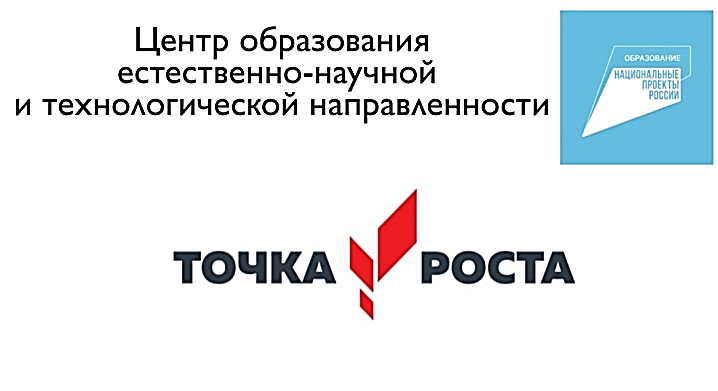 14 марта 2023 г  на базе центра образования «Точка роста» МБОУ СШ №9  была проведена открытая химическая лаборатория «Изучаем йогурты».Место проведения: кабинет химии (№20)Ответственный: руководитель кружка «Юный химик» Максимович Н.Е.Цель: изучить молочные йогурты различных производителей.План проведения1.Анализ информации на этикетке продуктаЧлены кружка «Юный химик» анализировали 4 объекта  по плану:НазваниеГОСТ, ТУ, ЕАС.Количество компонентовКалорийностьСрок хранения и срок годности2. Изучение органолептических свойств  йогуртов (вкус, цвет, запах) Очень важно, чтобы продукт не имел постороннего запаха и привкуса.3.Анализ химического состава йогуртов (наличие белков цельного молока, кислотность, наличие растительных жиров и крахмала).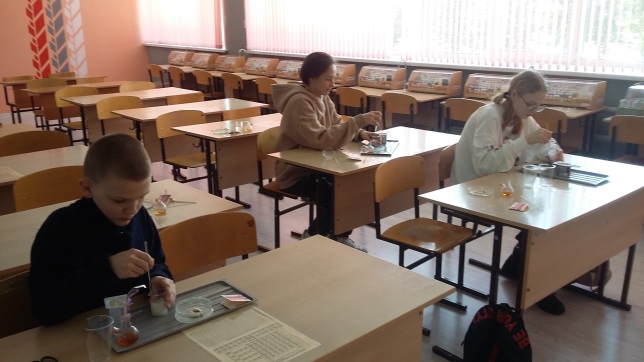 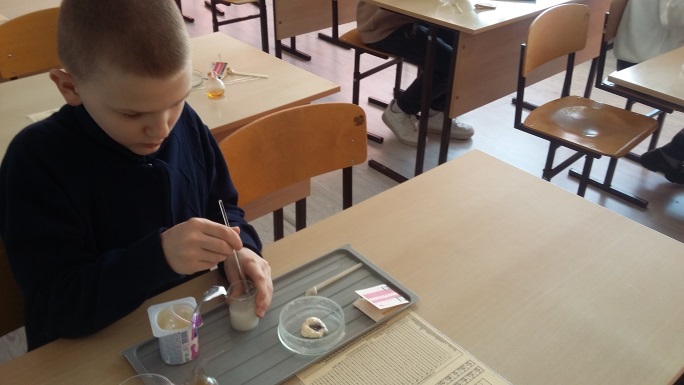 Благодаря проведенным  качественным реакциям обучающиеся ответили на вопросы:Для производства данного йогурта использовали цельное или сухое молоко?Есть ли в составе картофельный или кукурузный крахмал?Есть ли в составе растительное масло?Какую  кислотность  имеет мороженое?После проведенного анализа был выбран лучший йогурт из представленных четырех образцов.